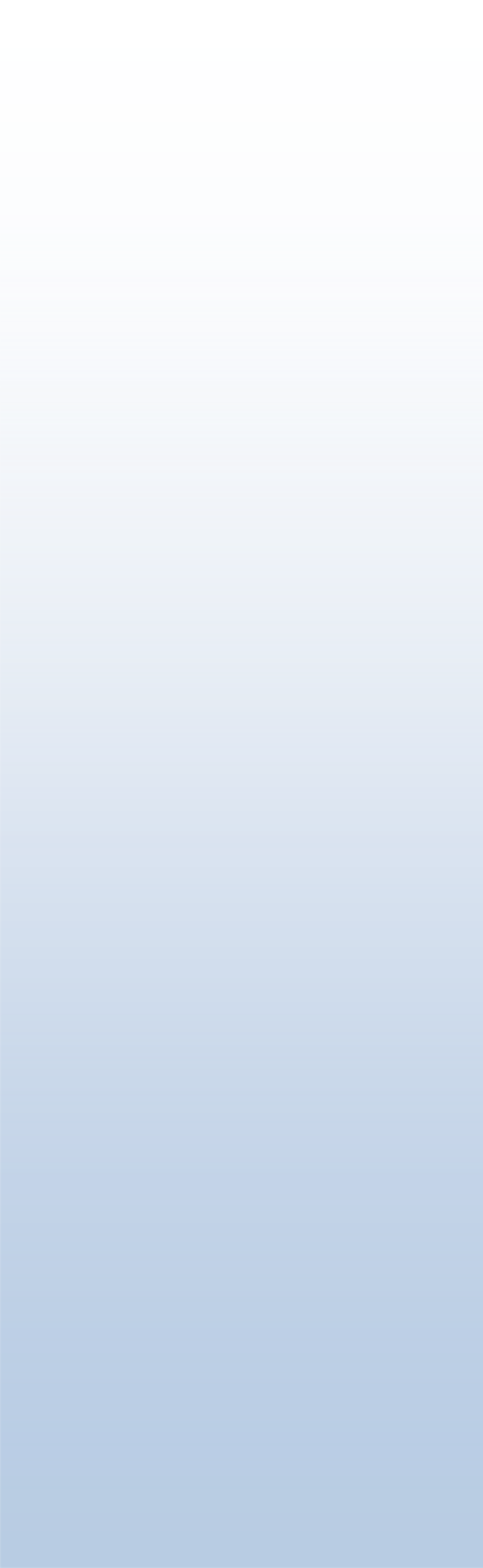 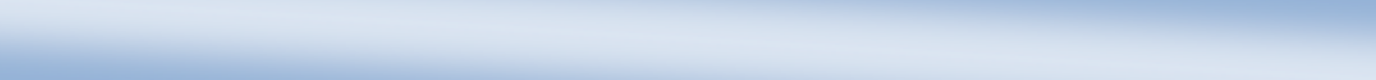 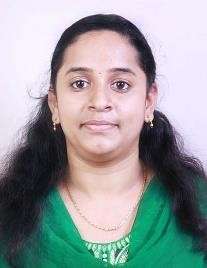 Career Objective:Looking for a position with opportunity advancement in the coordinator role to accomplish career goals and contribute to the efficiency of the team.Career Snapshot:6 years of experience in Sales coordination.Well versed in Sales coordination, management reporting, letter drafting and Customer Relationship Management.Professional Experience: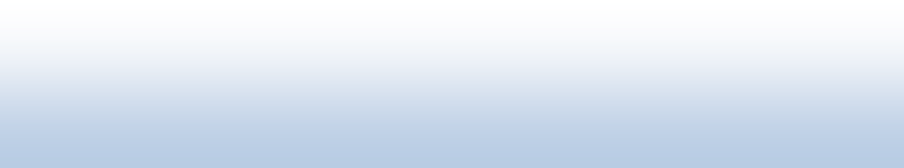 Duties and ResponsibilitiesResponds to any inquiries from the consumerPrepared quotes as per the requirements via phone, email etcCoordinate sales team by managing schedules, filing important documents and communicating relevant informationHandle the processing of all orders with accuracy and timelinessInform clients of unforeseen delays or problemsRespond to complaints from customers and give after-sales support when requestedEffectively communicated with customers in a friendly & professional manner.Preparation of invoiceAnswered, screened and forwarded incoming phone calls.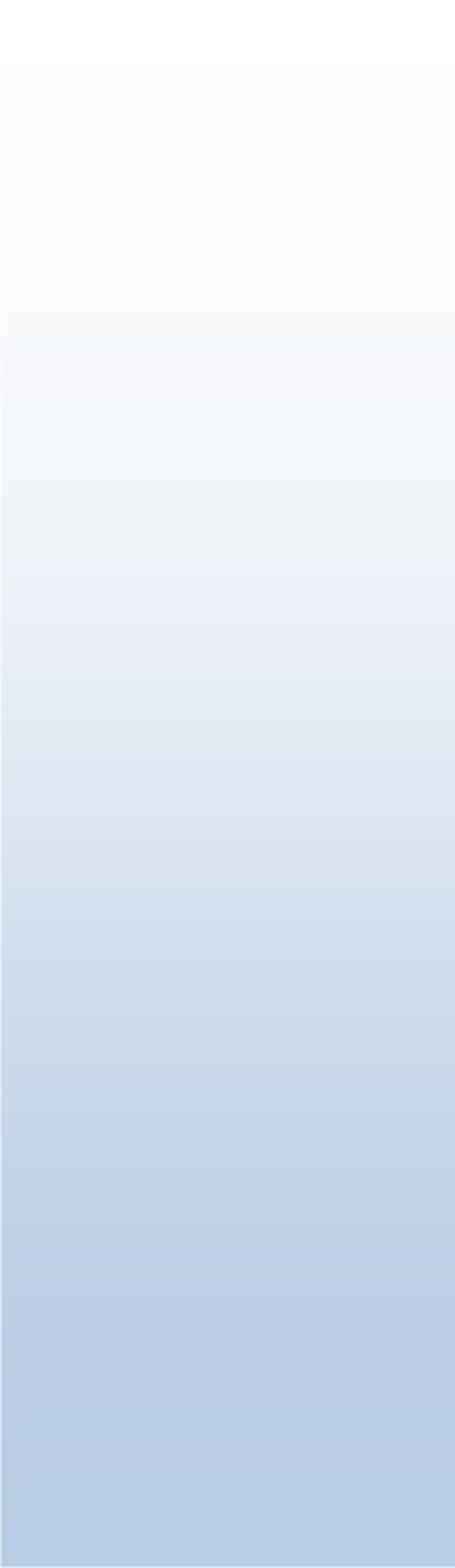 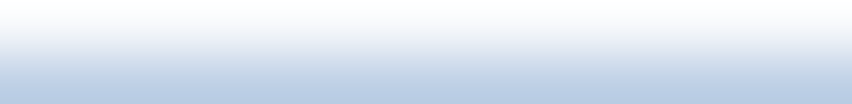 Duties and ResponsibilitiesManaged all the sales related activity of the company.Handled a high volume of customer enquiries whilst providing a high quality of service to each caller.Tracked sales orders to ensure that they are scheduled and sent out on time.Effectively communicated with customers in a friendly & professional manner.Ordered and ensured the delivery of goods to customers.Prepared quotations as per the requirement.Carried out administrative tasks such as data input, processing information, completing paperwork and filing documentsContacted potential customers to arrange appointments.Resolved any sales related issues with customers.Completed the administrative needs of the Sales Department.Made follow-up calls to confirm sales orders and delivery dates.Responded to sales queries via phone, e-mail and in writing.Accurately analyzed and assessed statistical data.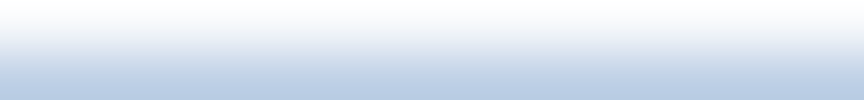 Duties and ResponsibilitiesAssisted sales team by focusing on managing schedules and following up on sales quotationsResponded to online on telephonic queries.Liaise between departments to provide support to sales activities.Assessed the progress of sales activities.Assisted in devising and implementing sales strategies.Follow up on all inquiries and prepare sales proposals.Performed sales reporting and analysisPrepared of Payroll.Short listed candidates according to their job profile.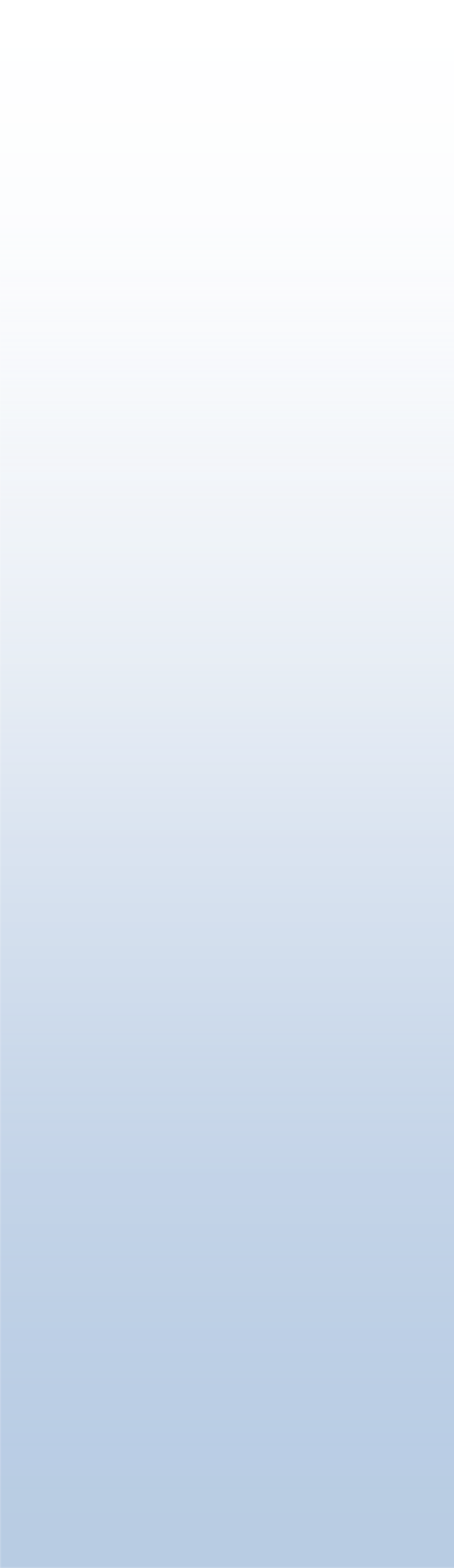 Duties and ResponsibilitiesConducted Lectures as per institutional norms & timings.Participated in the development, administration & marking of exams and other assessments.Directed the students on how to use the study materials for positive results in workGiven Lecture on	Financial Management, Accounting, Corporate Communication, Personality Development & Life skills, Marketing Management etc.Engaged with broader scholarly & professional communities.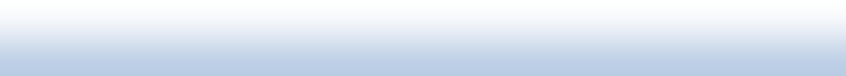 Received an award for all round performance –Jayalakshmi Neelambal Endowment from Sree Saraswathy Thyagaraja College, PollachiParticipated many Seminars Conducted by Coimbatore Management Association (CMA)                                 Contact Details:                Email Address	    : sreeju-399072@2freemail.com                Mobile Number     : +971504753686 / +919979971283             Reference	   : Mr. Anup P Bhatia, HR Consultant, Gulfjobseeker.com             YouTube Video CV                 https://www.youtube.com/channel/UCdsv_v9Czkx2Dc8bW4Bt4wA           View My CV on Gulfjobseeker.com CV Database           http://www.gulfjobseeker.com/employer/cv_database_highlighted_cv_freetocontact.php          Chat with me Live on Zoom                 https://zoom.us/j/4532401292?pwd=SUlYVEdSeEpGaWN6ZndUaGEzK0FjUT09